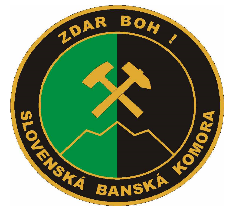 								Číslo osvedčenia: 	1/SDV/SBK/2020								Prievidza:  		dátumpodľa § 13 zákona č. 61/2015 Z.z. o odbornom vzdelávaní a príprave a o zmene a doplnení niektorých zákonov v znení neskorších predpisovvydávaOSVEDČENIEo spôsobilosti poskytovať praktické vyučovanie v systéme duálneho vzdelávaniana pracovisku praktického vyučovaniaZamestnávateľ:so sídlom:IČO:Zamestnávateľ je spôsobilý poskytovať praktické vyučovanie v systéme duálneho vzdelávania na pracovisku praktického vyučovania so sídlom xxxxxxxxxxxxxxx. Najvyšší počet žiakov, ktorým môže byť na pracovisku praktického vyučovania poskytnuté praktické vyučovanie v jeden vyučovací deň praktického vyučovania v študijnom a učebnom odbore, na ktorý sa spôsobilosť zamestnávateľa vzťahuje:Odbor štúdia							Najvyšší počet žiakov2474 K Technik mineralurg 					20Osvedčenie je neprenosné a je platné na obdobie sedem rokov do xxxxxxxx.										--------------------------------Ing. Ján Hrabovský PhD    riaditeľ úradu SBK